Evolution ReviewDefine evolution: a change over timeGive an example of something not found in nature that has evolved:Cell Phone or TVWho is the father of evolution? Charles DarwinState his 4 postulatesIndividuals in a population differ from one another. (Diversity or Variation)Some differences are due to characteristics that are passed down from parent to child. (Inherited variation)More offspring are produced than can survive, so some will survive and reproduce and others will not.Survival and reproduction depend on advantageous traits.Explain “survival of the fittest”Natural Selection is also known as “survival of the fittest” meaning that the most fit organism in the environment will survive .Fitness refers to an organisms ability to survive and reproduce.Give an example of artificial selectionMan choosing to genetically alter watermelon to make seedless watermelon or choosing which 2 dogs to  breedDefine gene pool: The total number of alleles in a populationCan an individual organism change its own genes?No, genes change over generation and throughout an entire  populationIf two organisms share 95% of the same DNA sequence, what does this show?A genetic relationship and possible common ancestorWhat is a vestigial structure/organ?  Give an example.A structure or organ that the organism no longer uses but shows that the organism may have one needed it…the organism evolved and no longer needs to structure.  Whale femur and human tail boneWhat is the difference in Homologus  structure and Analogous structure?Homo is the similar structure showing common ancestor, Ana is similar function but no evidence of common ancestor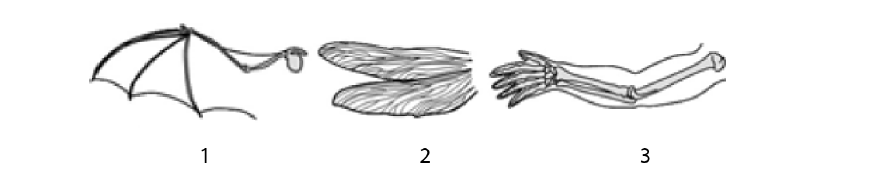 Figure 1 & 2 are what type of structure?HOMOLOGOUSFigure 1 & 3 are what type of structure?AnalogousState and define 3 types of isolation….include examples.Behavioral Isolationwhen two populations are capable of interbreeding but have differences in courtship rituals or other reproductive strategies that involve behavior. Geographic Isolation when two populations are separated by geographic barriers such as rivers or mountains. Temporal Isolation  when two or more species reproduce at different times.What is another term for gene flow?MigrationWhat 2 terms can cause Genetic Drift?Founder Effect & Bottle Neck